DATE	4/21/2017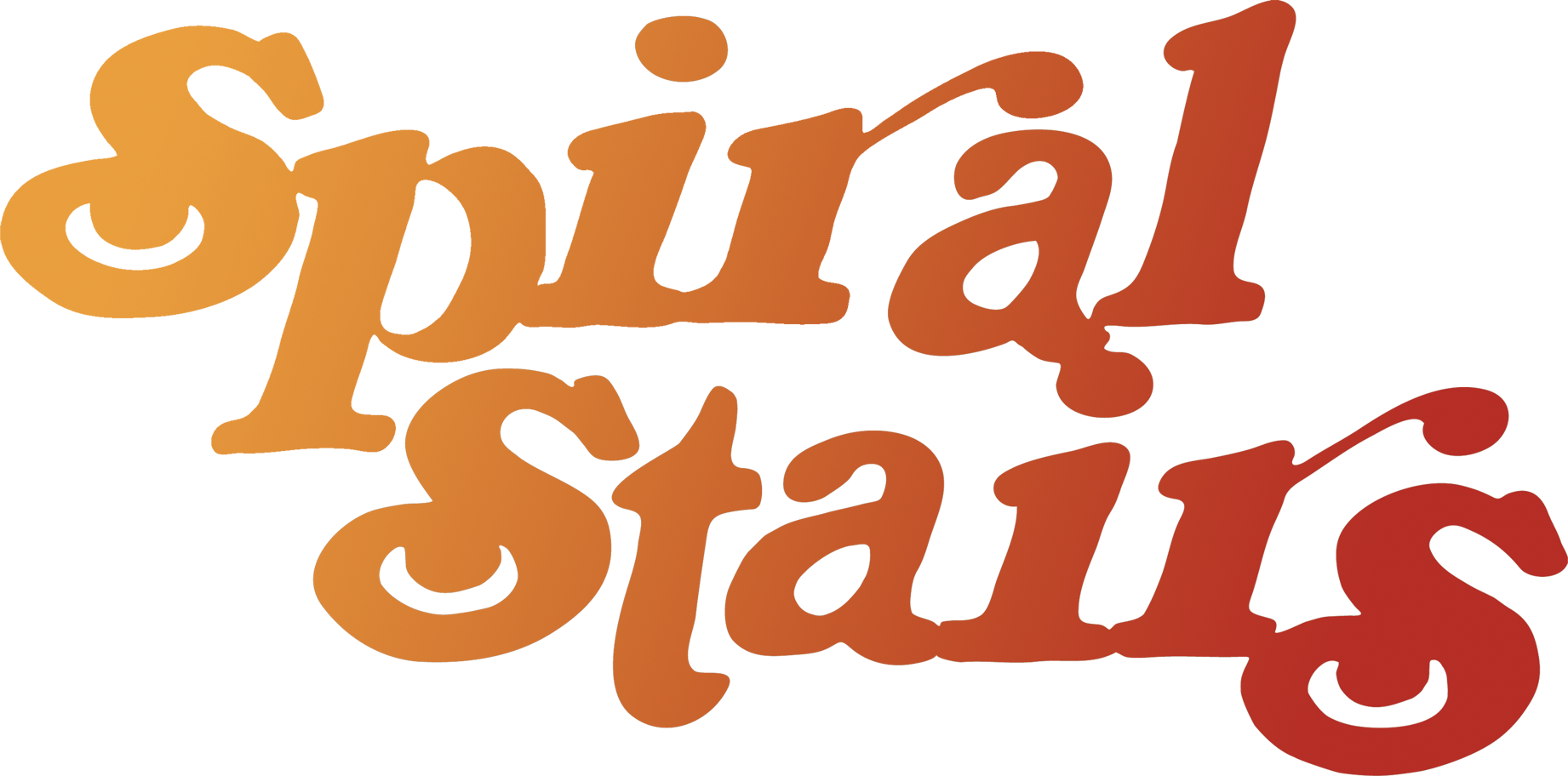 VENUE	Swedish American HallADDRESS	2174 Market St San Francisco CA 94114PHONE	(415) 431-7578DOS CONTACT	Ted HatsushiDOS PHONE	(415) 812-3464DOS EMAIL	tkhatsushi@hotmail.com. CONTACT			Chad HeimannCONTACT PHONE	CONTACT EMAIL	chad@noisepop.comLOAD IN	5pm CHECK	5:30pm    doors at 7:30SET TIME	9:30- 10:30LOAD INSTRUCTIONS Load in will be through the front doors and the elevator is past the stairs on the left.  Proceed to floor 2.	WIFI		WIFI: SAHGUEST// Password: sahpasswordHOSPITALITY	LODGING	   Friends………DISTANCE TO NEXT GIG	2hrs   91 milesVAN CALL 		9:30 am